绵阳高新实验学校2023四害防制方案经过绵阳洁鑫有害生物防治有限公司于2023年4月11日对绵阳高新实验学校现场环境的查勘，结合学校所提出的实际需求，现对该校四害防制作出以下方案施工时间：暂定于2023年4月14日（周五）下午，具体时间经双方协商确定4月14日下午，学生放假后，学校“除四害“”现场图片。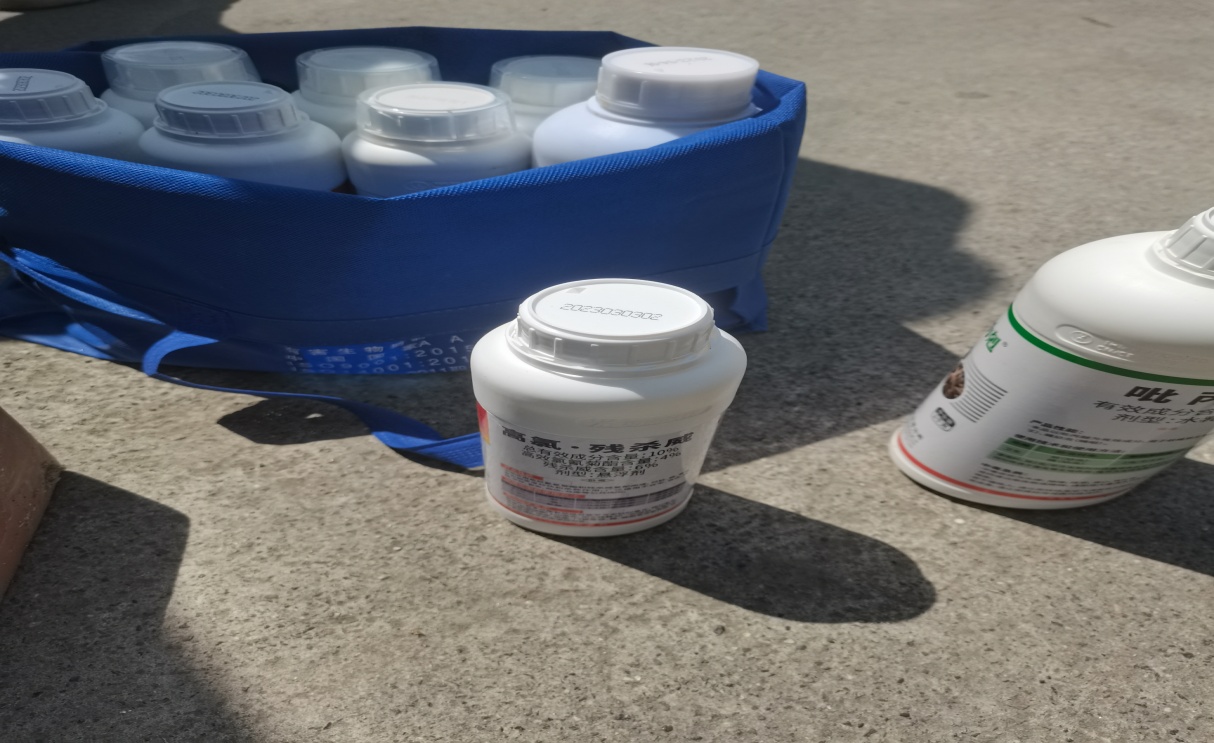 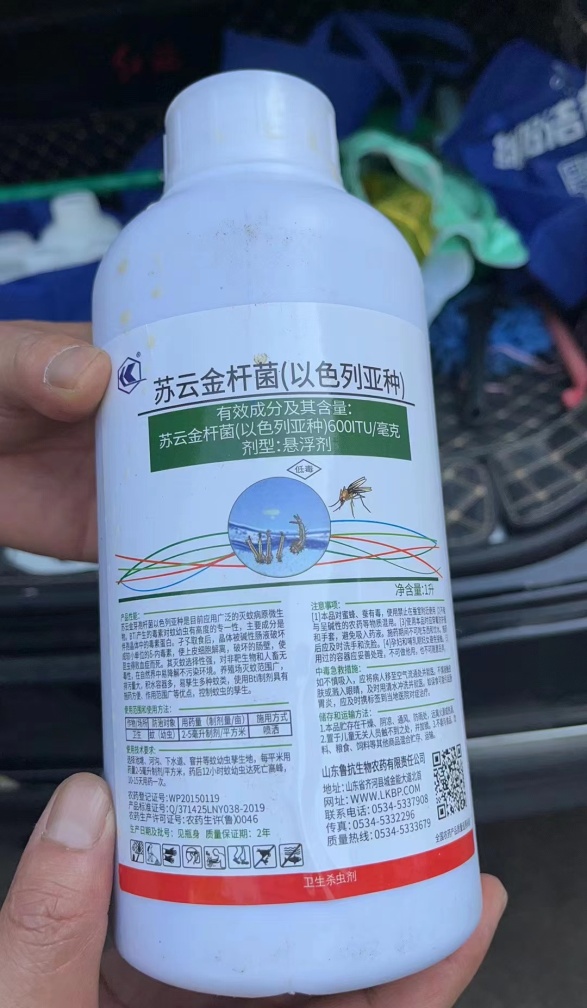 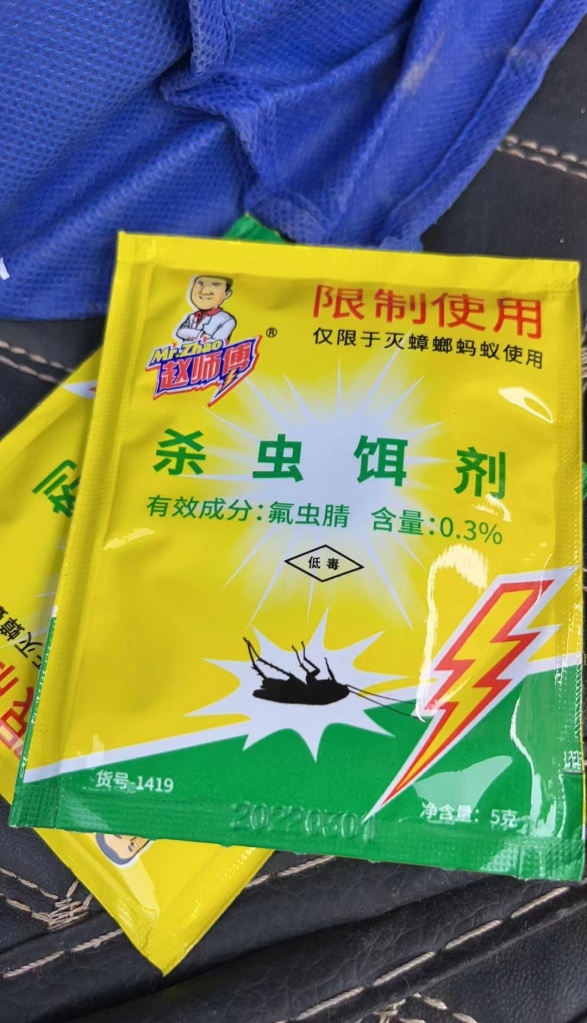 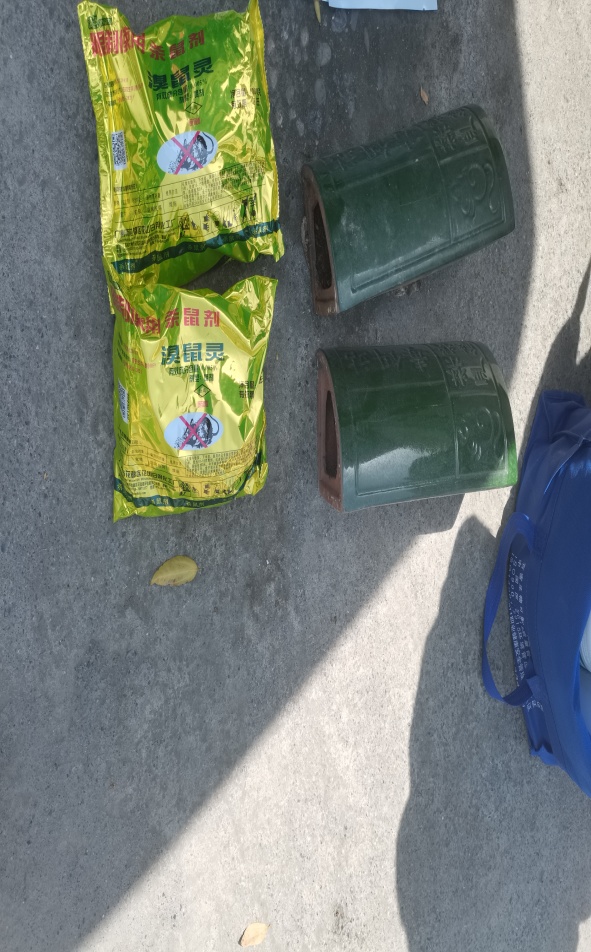 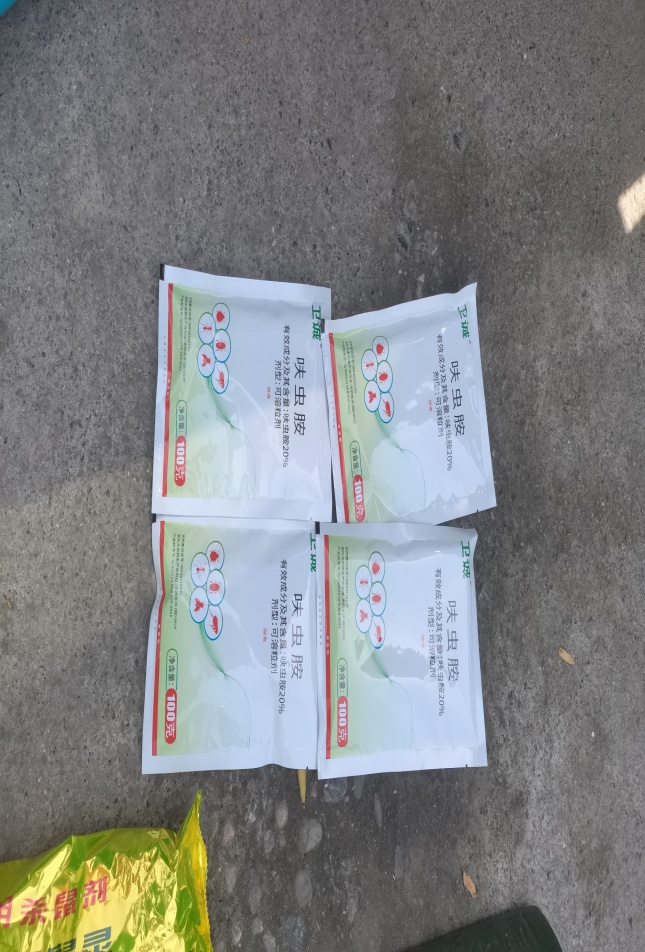 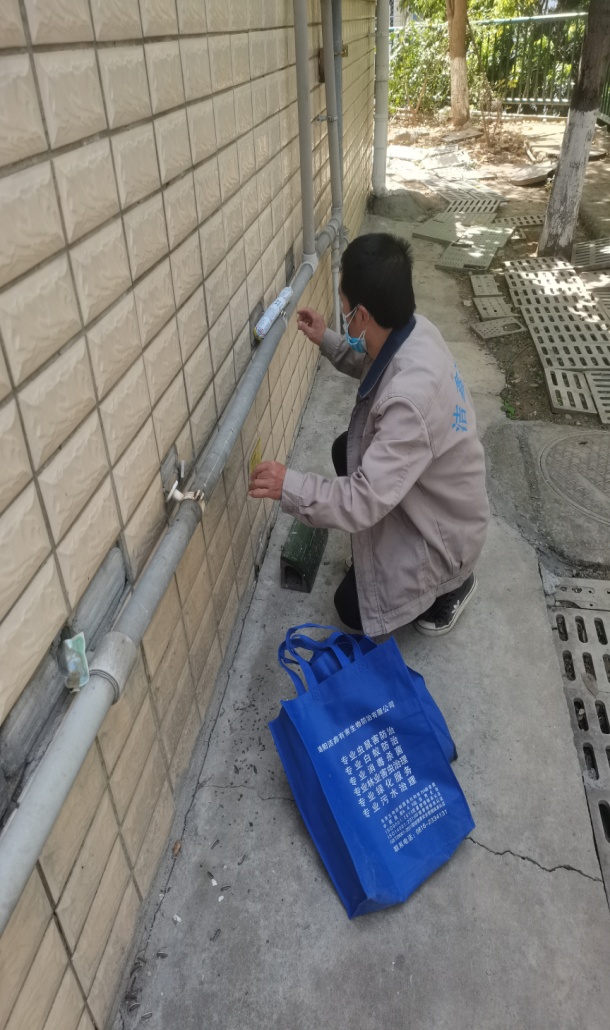 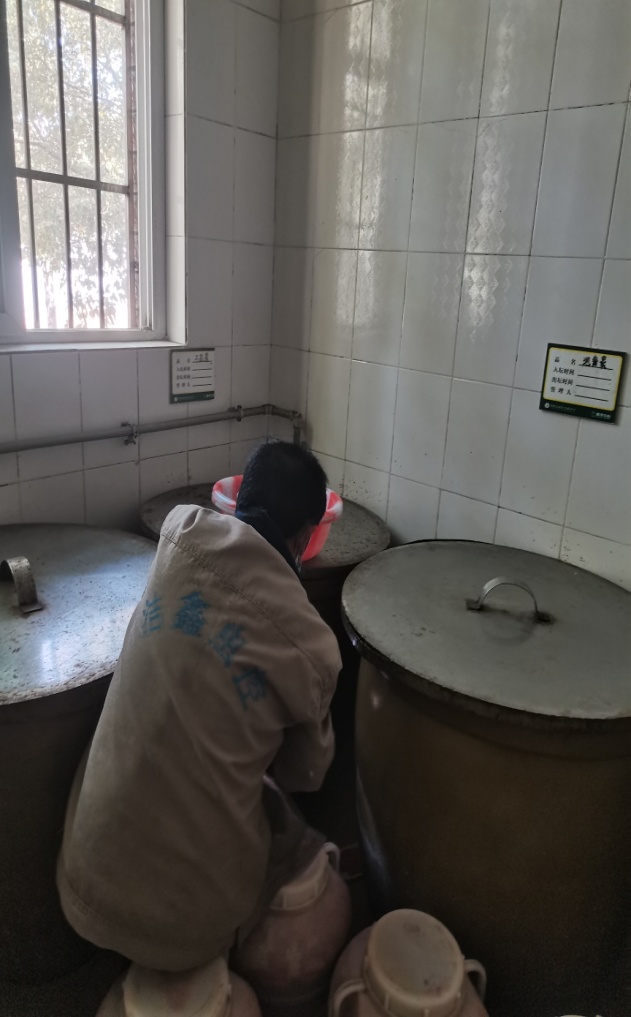 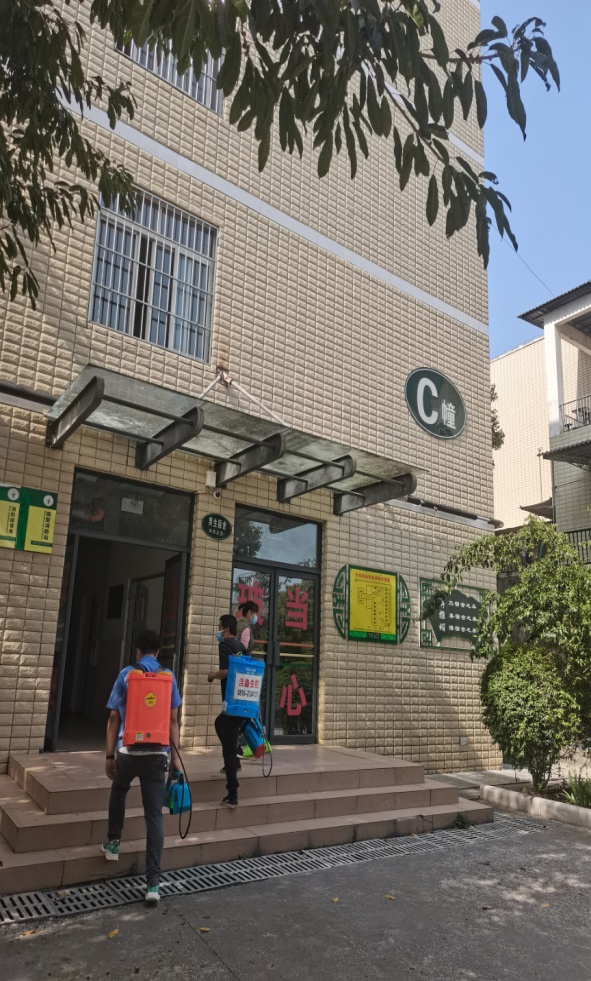 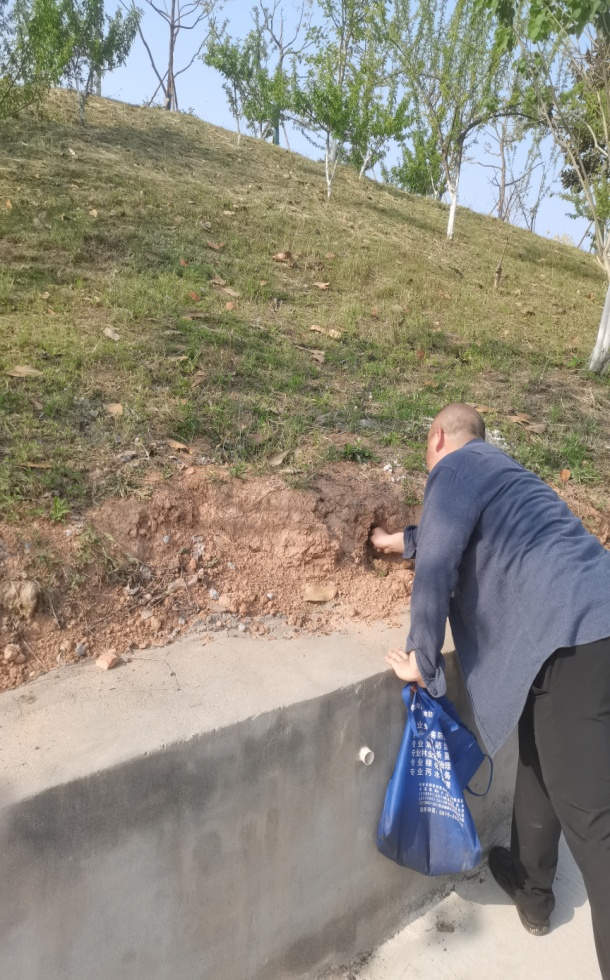 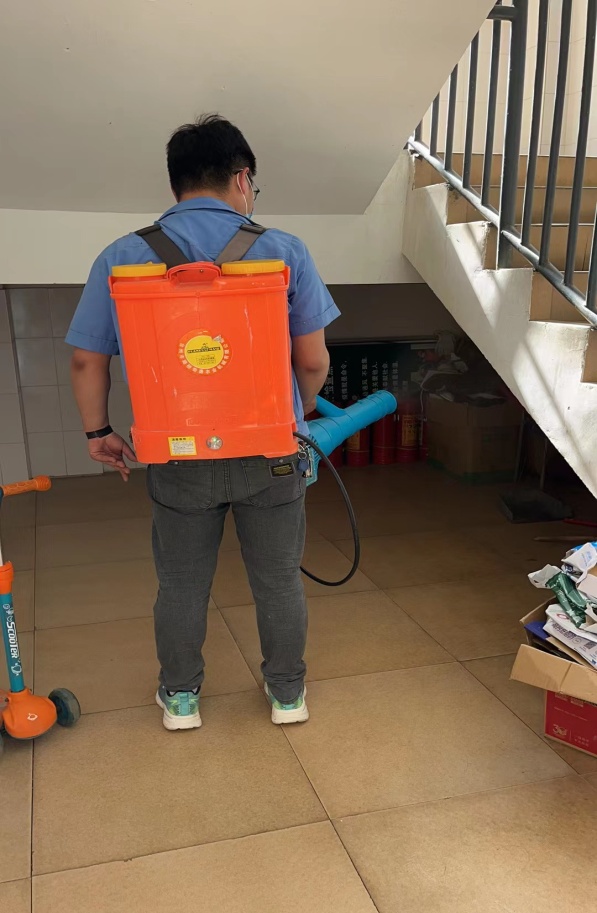 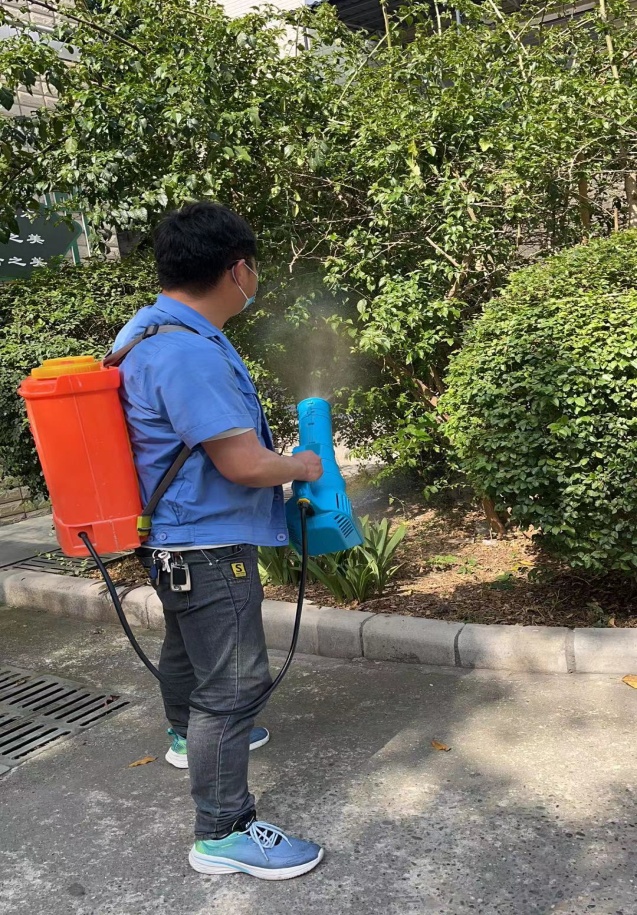 序号防制对象防制范围防制频率使用药剂防制措施1鼠食堂、学生公寓、教学楼及绿化带一次性0.005%溴鼠灵饵剂重点针对学校食堂、学生公寓周边，检查鼠洞、鼠迹，按照需求采用0.005%溴鼠灵进行投放；对原有毒饵盒进行清理，补投药物。2蟑螂食堂、学生公寓一次性杀蟑饵剂呋虫胺针对学校食堂进行全面检查，在蟑螂易孳生地采用呋虫胺进行滞留喷洒；对部分地方采用杀蟑饵剂进行投放。3蚊、蝇学校全境一次性10%高氯▪残杀威苏云金杆菌吡丙醚缓释颗粒采用10%高氯▪残杀威对学校食堂外围、教学楼、学生公寓、垃圾堆放场所、绿化带等进行滞留喷洒，达到杀灭蚊蝇的效果；采用苏云金杆菌、吡丙醚缓释颗粒对学校水体进行投放，抑制孑孓的生存环境，达到控制蚊类孳生目的。针对学校环境现状提出四害防制硬件整改措施。